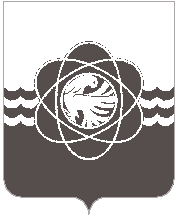 28 внеочередной сессии пятого созываот 28.09.2021 № 191О создании Контрольно-ревизионнойкомиссии муниципального образования «город Десногорск» Смоленской областиВ  соответствии с  Федеральным законом от 6 октября 2003 года № 131-ФЗ «Об общих принципах организации местного самоуправления в Российской Федерации», Федеральным законом от 7 февраля 2011 года № 6-ФЗ «Об общих принципах организации и деятельности контрольно-счетных органов субъектов Российской Федерации и муниципальных образований», Десногорский городской СоветР Е Ш И Л:1. Создать Контрольно-ревизионную комиссию муниципального образования  «город Десногорск» Смоленской области с правами юридического лица в форме муниципального казенного учреждения.Полное наименование: Контрольно-ревизионная комиссия муниципального образования  «город Десногорск» Смоленской области.Сокращенное наименование: КРК МО «г.Десногорск».Юридический адрес: 216400, Российская Федерация, Смоленская область, город Десногорск, 2 микрорайон, строение 1.Фактический адрес: 216400, Российская Федерация, Смоленская область, город Десногорск, 2 микрорайон, строение 1.2. Уполномочить             председателя         Десногорского           городского         Совета Терлецкого   Анатолия   Александровича     на         осуществление          всех        необходимых юридических действий, связанных с регистрацией Контрольно-ревизионной комиссии муниципального образования  «город Десногорск» Смоленской области в порядке, установленном федеральным законодательством.3. Настоящее решение вступает в силу с 30.09.2021г. 4. Настоящее решение опубликовать в газете «Десна». Председатель Десногорского городского Совета                                                         А.А. ТерлецкийГлава     муниципального    образования«город Десногорск» Смоленской области                                                                                          А.Н. Шубин